                                                                 Registration Deadline: July 23rd 2021   League Session Dates: August 2nd-August 26th                -Make Up games will be scheduled on Wednesdays & Saturdays if space is not available during any other night of the week.   -All games will be played @ Fullerton Fields.  PLEASE COMPLETE THE INFORMATION BELOW WITH PAYMENT. MAIL YOUR ENTRY FORM TO: 							                              Bolivar Parks & Recreation Center  	ATTN: Shania Francka 	PO Box 9 Bolivar, MO 65613   Checks payable: City of Bolivar  Team Information (Please circle league name & your ability rating with 1 being the highest & 3 the lowest) League Name			Night Played ON 	Reg. Fee               Team Ability Rating 8u Coach Pitch 		             Mondays                         $250 (8 games)            1) Experienced Rec Team 10u Modified Girls/Boys 	             Tuesdays	            $250 (8 games) 	         2) Semi-experienced Team 12u Boys/Girls			Thursdays	            $250 (8 games)            3) Beginner Rec Team  Team Name:__________________________________________  Coaches Name:_______________________________________ Address:______________________________________________   City:________________________________________________ Cell Phone:___________________________________________    Email Address:______________________________________ (For office use only) Amount Paid:___________________________   Check Number:_____________________________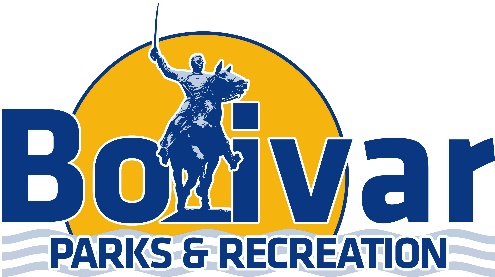 2021 Fall Softball/Baseball Team Registration Form